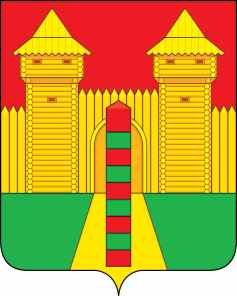 АДМИНИСТРАЦИЯ  МУНИЦИПАЛЬНОГО  ОБРАЗОВАНИЯ «ШУМЯЧСКИЙ   РАЙОН» СМОЛЕНСКОЙ  ОБЛАСТИПОСТАНОВЛЕНИЕот 27.03.2024г. № 161          п. ШумячиВ связи с кадровыми изменениями, Администрация муниципального образования «Шумячский район» Смоленской областиП О С Т А Н О В Л Я Е Т:1. Внести в постановление Главы муниципального образования «Шумячский район» Смоленской области от 29.04.2008г. № 204 «О Межведомственной комиссии при Администрации муниципального образования «Шумячский район» Смоленской области по профилактике правонарушений» (в редакции постановлений Администрации муниципального образования «Шумячский район» Смоленской области  от 26.07.2010г. № 137, от 10.04.2012г. № 173, от 18.07.2013г. № 322, от 13.11.2013г.  № 513, от 18.02.2016г. № 103, от 06.02.2018 г. № 45, от 22.03. 2018г. № 162, от 15.02.2021г. №68, от 30.06.2022 года № 341) (далее – Постановление), следующие изменения:1.1. В приложение № 2 к Постановлению:Позицию:заменить позицией следующего содержания:2. Постановление вступает в силу со дня его подписания.3. Контроль за исполнением настоящего постановления оставляю за собой.И.п. Главы муниципального образования«Шумячский район» Смоленской области                                                Д.А. КаменевО внесении изменений в постановление Главы муниципального образования «Шумячский район» Смоленской области от 29.04.2008г. № 204 «ЕлисеенкоНиколай Михайлович-заместитель Главы муниципального образования «Шумячский район» Смоленской области», заместитель председателя Комиссии»«АбраменковВасилий Евгеньевич-заместитель Главы муниципального образования «Шумячский район» Смоленской области», заместитель председателя Комиссии»